La boulangerie d'Array	Fiche reproductible 1
	(fiche d'évaluation)Nom : _____________________________Points forts :Points à améliorer :Activités à faire à la maison et lettreaux parents / tuteurs	Fiche reproductible 2–1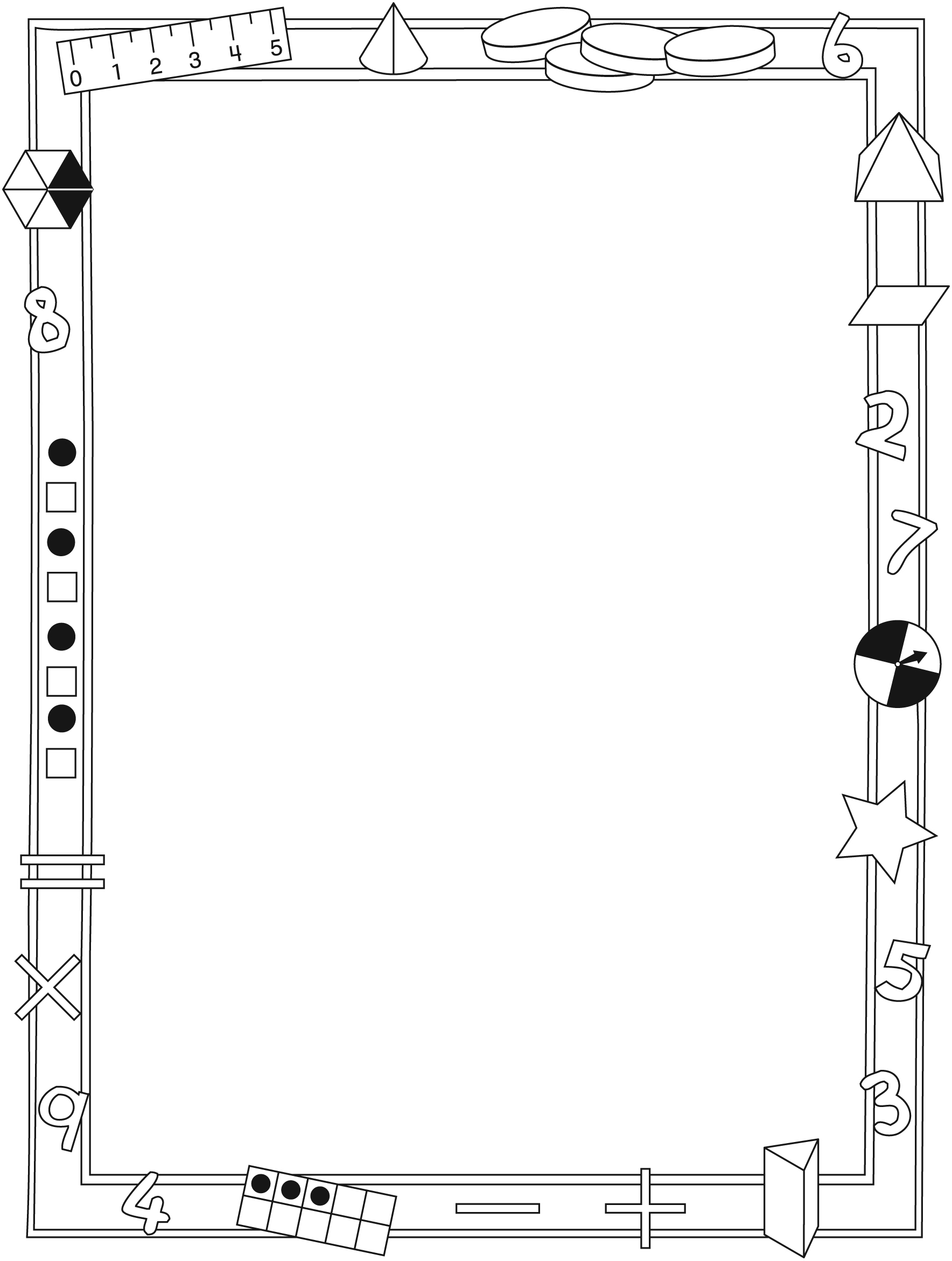 Activités à faire à la maison et lettreaux parents / tuteurs	Fiche reproductible 2–2Chers parents / tuteurs,Dans notre étude du livret La boulangerie d'Array, nous avons mis l'accent sur ces compétences en mathématiques : résoudre des problèmes d'addition et de soustraction et résoudre des problèmes de regroupement et de partage égal. Nous vous suggérons ces activités à effectuer à la maison avec votre enfant. – – – – – – – – – – – – – – – – – – – – – – – – – – – – – – – – – – – – – – – – – –Lire l'histoire : En lisant ce livret, amusez-vous à discuter de la façon dont Array place ses pâtisseries en rangées égales. Trouvez ensemble le nombre de pâtisseries sur les plateaux ou dans les boîtes. Parlez des différentes façons 
de décrire les pâtisseries. – – – – – – – – – – – – – – – – – – – – – – – – – – – – – – – – – – – – – – – – – –Rangées égales : De nombreux groupes d'objets sont présentés en rangées égales, avec le même nombre d'objets dans chaque rangée. Essayez de trouver quelques exemples : boîtes d'œufs, moules à muffins, blocs de jeu de construction, motifs de tuiles sur un plancher. Prenez quelques minutes pour indiquer le nombre de rangées, le nombre d'objets par rangée et le nombre total d'objets. – – – – – – – – – – – – – – – – – – – – – – – – – – – – – – – – – – – – – – – – – –Grille de mathématiques : À la couverture arrière intérieure du livret, vous trouverez une image d'un plateau de cuisson. Prenez une poignée de petits objets et amusez-vous à les placer en rangées égales sur le plateau. – – – – – – – – – – – – – – – – – – – – – – – – – – – – – – – – – – – – – – – – – –Problèmes de partage : Prenez une poignée de petits objets et demandez à votre enfant de les partager en deux parties égales. Il restera un objet si le nombre total est impair. Examinez les groupes d'objets et vérifiez s'ils sont égaux. Vous pouvez demander à votre enfant : S'il y avait une autre personne avec nous, comment partagerais-tu ces objets pour que chacun de nous en ait un nombre égal ? – – – – – – – – – – – – – – – – – – – – – – – – – – – – – – – – – – – – – – – – – –Sincèrement,___________________________Connecting Home and School	Fiche reproductible 2–3Dear Family:We have been working on Array’s Bakery, which focuses on adding and subtracting, and on making equal groups and finding how many. Try this activity at home with your child. – – – – – – – – – – – – – – – – – – – – – – – – – – – – – – – – – – – – – – – – – –Reading the Story: As you read the story, enjoy discussing the way Array always organizes his baked goods in equal rows. Together, figure out how many are arranged on the trays or in the boxes pictured. Talk about different ways in which to describe baked goods. – – – – – – – – – – – – – – – – – – – – – – – – – – – – – – – – – – – – – – – – – –Arrays: Arrays are objects or images arranged in rows with the same number in each row. Look around to see if you can find some examples. Egg cartons, muffin tins, plastic building blocks, and some floor tiles are example of arrays. Take a moment to describe the number of rows, the number in each row, and the number altogether. – – – – – – – – – – – – – – – – – – – – – – – – – – – – – – – – – – – – – – – – – –The Math Mat: On the inside back cover of the book you will find a baking tray. Use this along with a handful of small objects to explore how (and if) you can arrange them in equal rows. – – – – – – – – – – – – – – – – – – – – – – – – – – – – – – – – – – – – – – – – – –Sharing: Use a handful of small objects. Ask your child to share the items so you each have an equal number. There may be an item left over if there is an odd number. Talk about the two groups to agree that the shares are equal. Consider posing the challenge: What if there was another person? How would you share the items so the three of us have an equal number? – – – – – – – – – – – – – – – – – – – – – – – – – – – – – – – – – – – – – – – – – –Sincerely,___________________________Problèmes de muffins	Fiche reproductible 3 – – – – – – – – – – – – – – – – – – – – – – – – – – – – – – – – – – – – – – – – – –Montre de quelle façon tu places les muffins.Il y a ________ rangées et ________ muffins dans chaque rangée.Combien y a-t-il de muffins en tout ? – – – – – – – – – – – – – – – – – – – – – – – – – – – – – – – – – – – – – – – – – –Montre de quelle façon tu places les muffins.Il y a ________ rangées et ________ muffins dans chaque rangée.Combien y a-t-il de muffins en tout ? – – – – – – – – – – – – – – – – – – – – – – – – – – – – – – – – – – – – – – – – – –Montre de quelle façon tu places les muffins.Il y a ________ rangées et ________ muffins dans chaque rangée.Combien y a-t-il de muffins en tout ?Tableau de 100	Fiche reproductible 4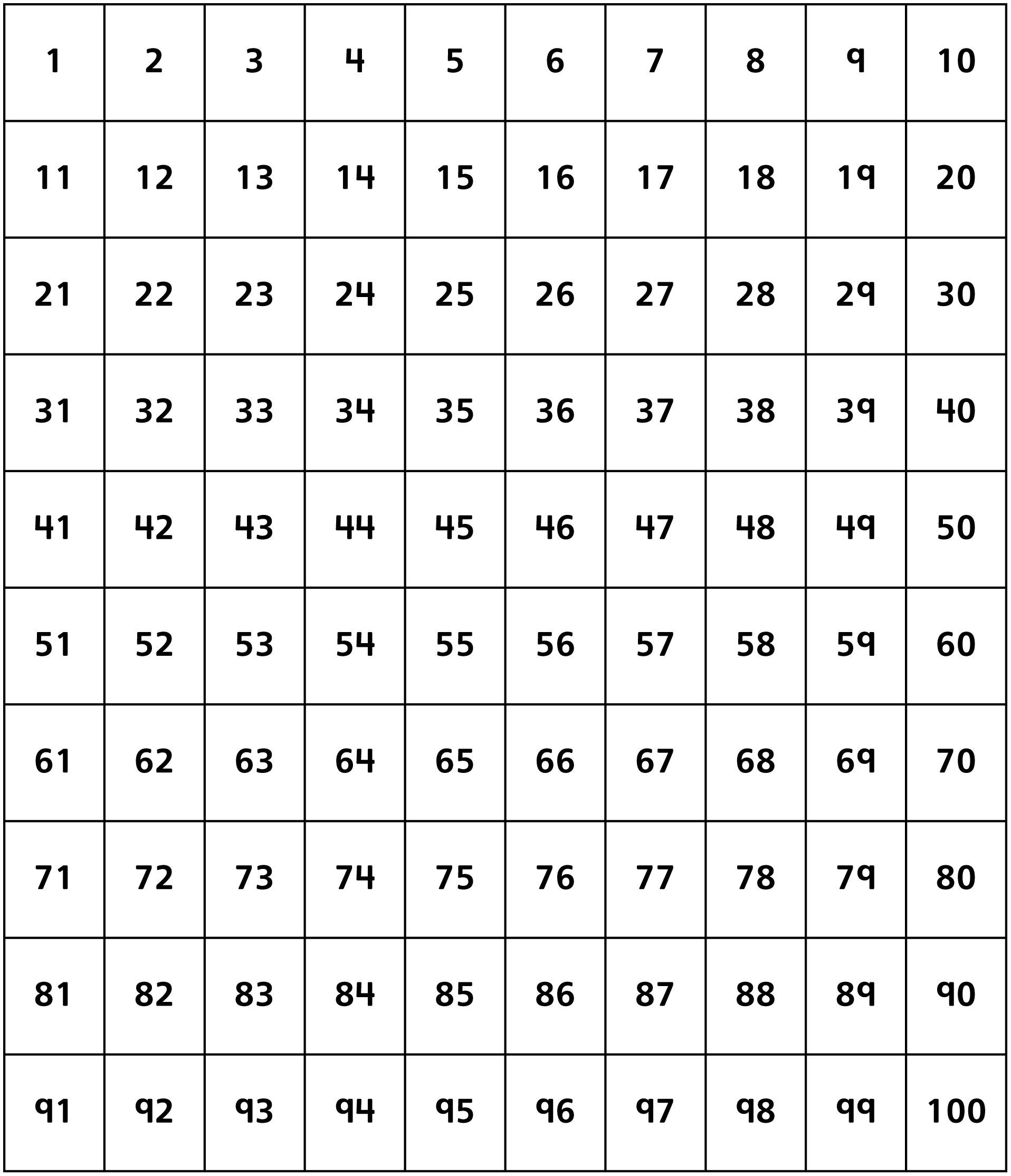 Droites numériques	Fiche reproductible 5–1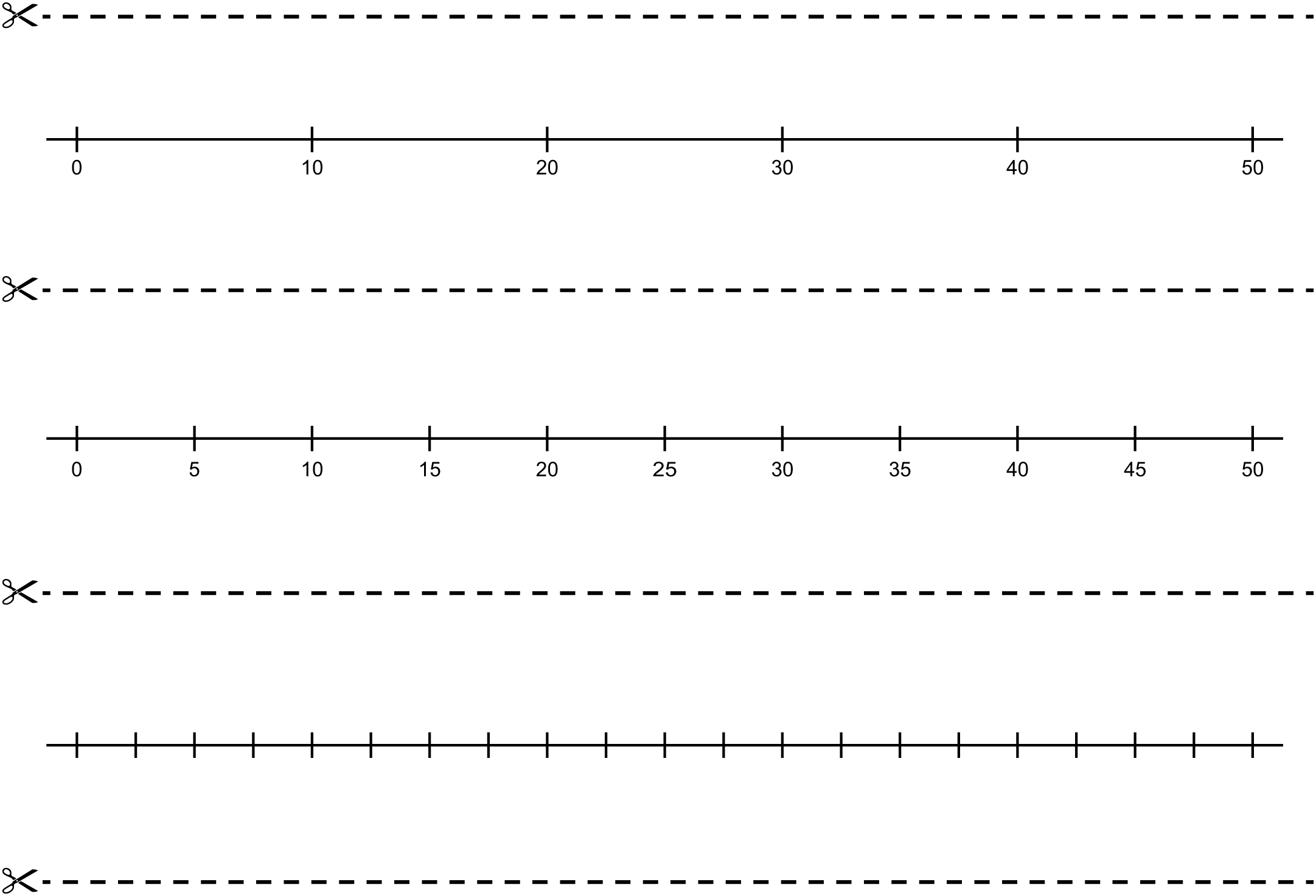 Droites numériques	Fiche reproductible 5–2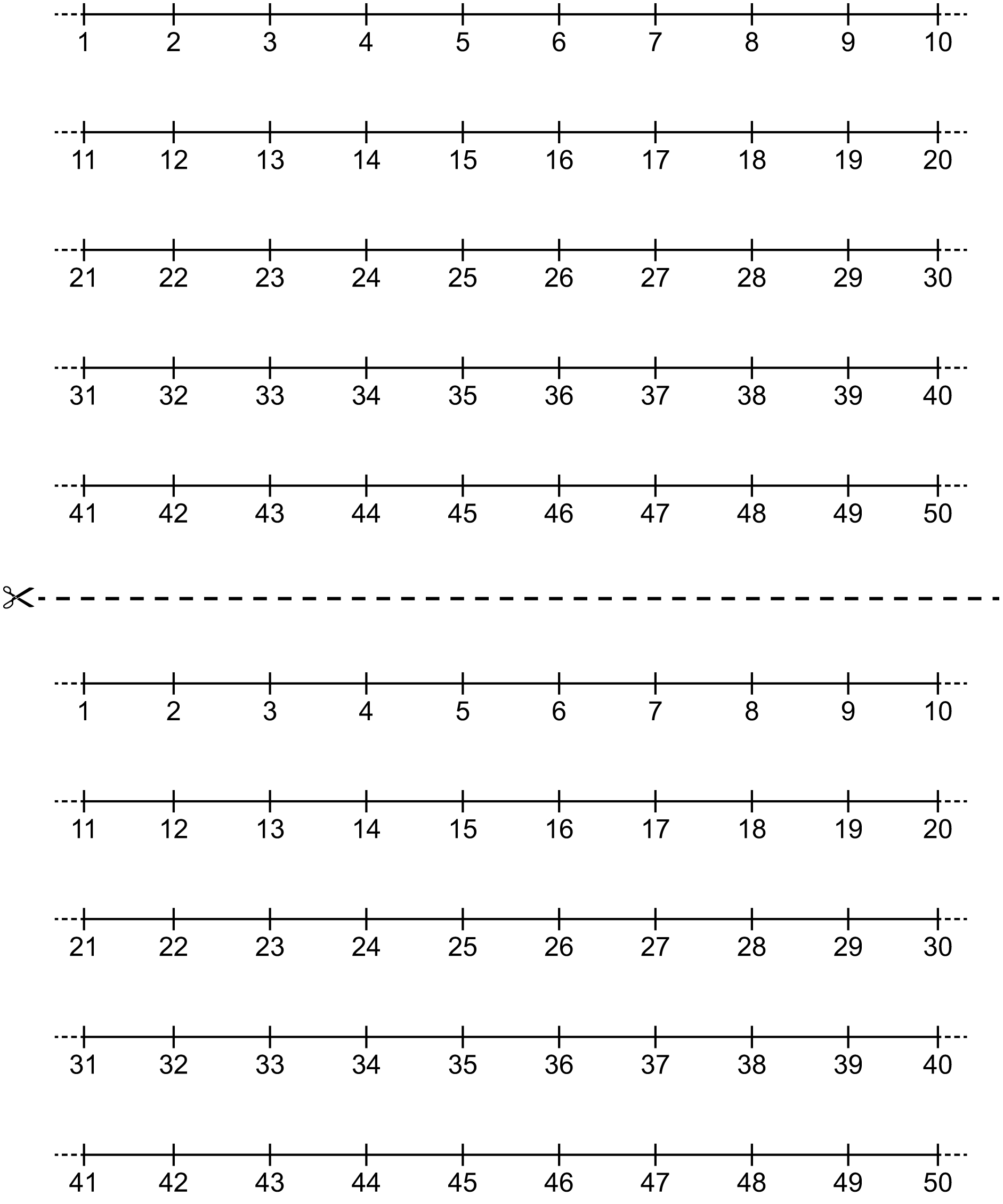 Grille de mathématiques	Fiche reproductible 6La boulangerie d'Array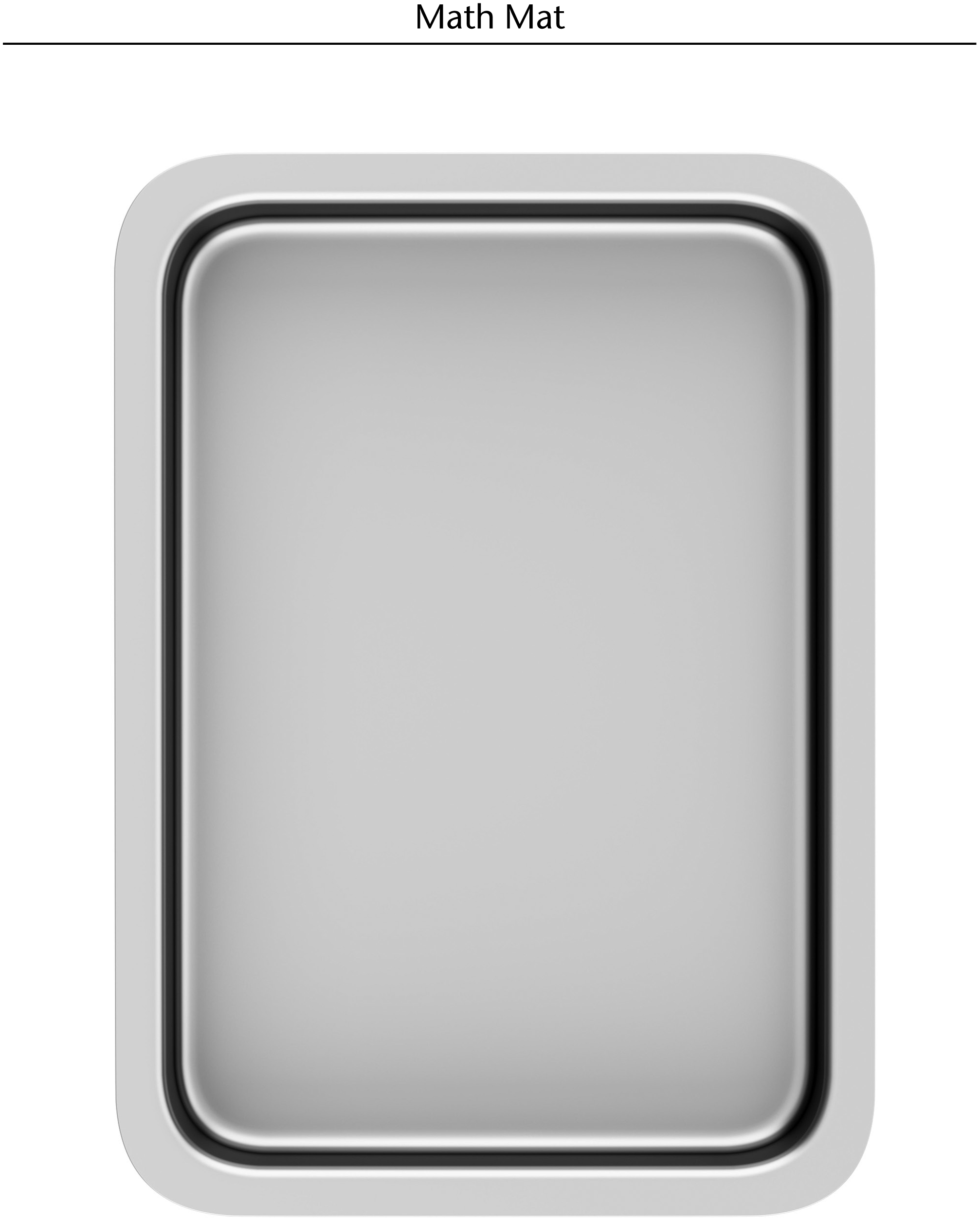 Plateau de cuisson	Fiche reproductible 7Nom : _____________________________Voici la façon dont j'ai placé les biscuits.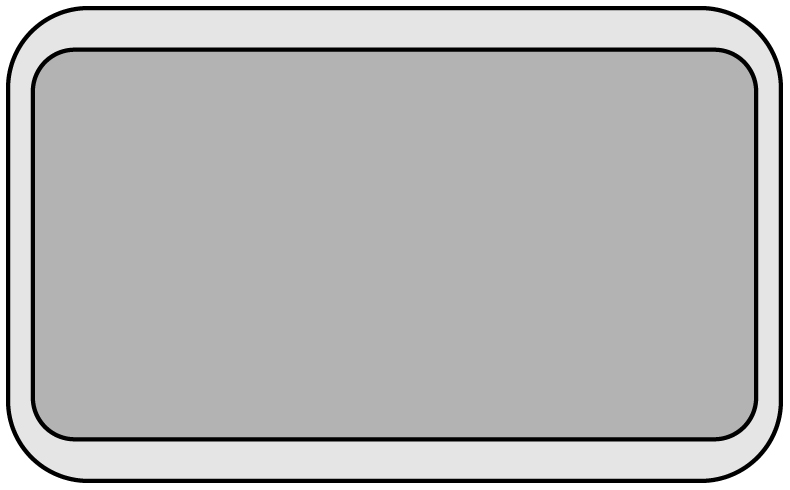 Il y a _________ rangées de biscuits.Il y a _________ biscuits en tout.Jeu des rangées égales	Fiche reproductible 8–1Il vous faudra :2 dés (affichant les chiffres de 2 à 7)2 crayons (une couleur différente pour chaque joueur)grille de la Fiche 8-2 ou feuille de papier quadrilléRègles du jeu :Le jeu se termine lorsque les deux joueurs ne peuvent plus colorier de rangées sur la grille. Le joueur qui a colorié le plus de cases gagne la partie !Jeu des rangées égales	Fiche reproductible 8–2Joueur 1 	Joueur 2Nom : _______________________________	Nom : _______________________________Couleur : _____________________	Couleur : _____________________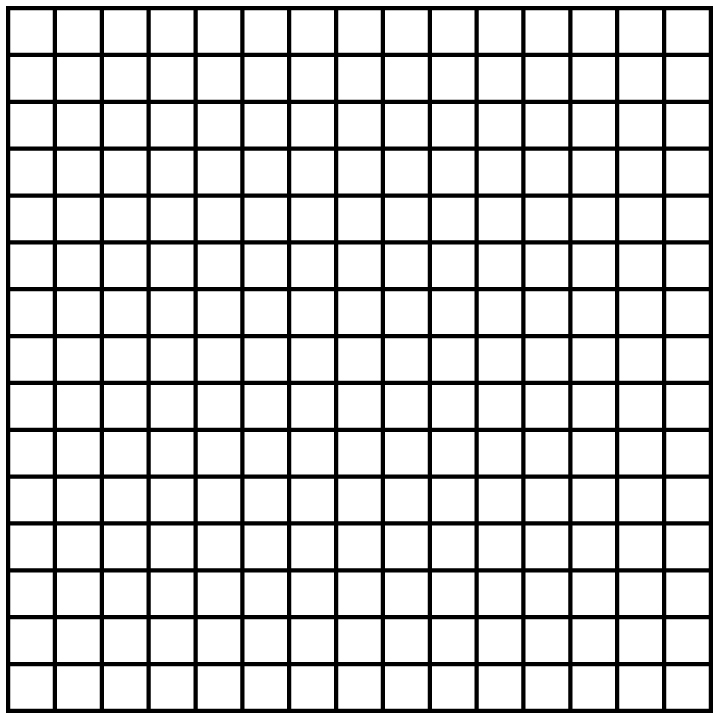 Papier quadrillé	Fiche reproductible 9Qu'as-tu appris ?	Fiche reproductible 10Nom : _____________________________Regarde les carrés placés en rangées égales. Écris des mots ou des nombres ou fais des dessins pour décrire 
ce que tu as appris.Prépare ton annonce	Fiche reproductible 11Nom : _____________________________Crée une annonce attrayante pour la boulangerie d'Array. Pour commencer, réfléchis et fais un plan.Quelles pâtisseries vas-tu dessiner ?Combien de pâtisseries vas-tu dessiner ?De quelle façon vas-tu les placer en rangées ?Quels mots choisiras-tu pour les décrire ?Comment rendras-tu ton annonce attrayante ?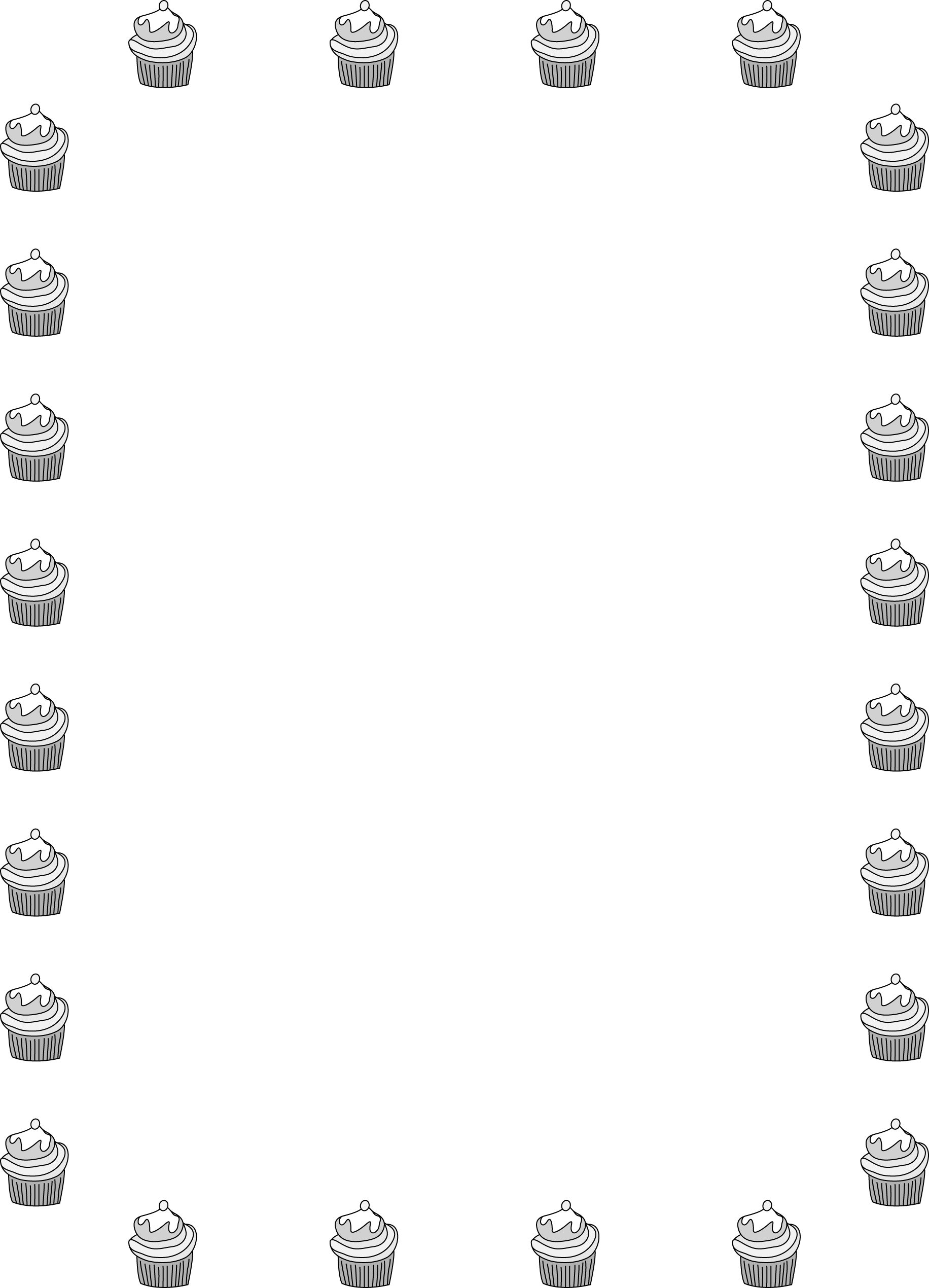 Résous le problème	Fiche reproductible 12–1Nom : _____________________________Il y a 24 petits gâteaux. Combien de petits gâteaux chaque client aura-t-il...Résous le problème	Fiche reproductible 12–2 – – – – – – – – – – – – – – – – – – – – – – – – – – – – – – – – – – – – – – – – – –Il y a 24 muffins.Montre deux façons différentes de les placer en rangées égales.Tu peux utiliser du papier quadrillé. – – – – – – – – – – – – – – – – – – – – – – – – – – – – – – – – – – – – – – – – – –Il y a 30 muffins.Montre deux façons différentes de les placer en rangées égales.Tu peux utiliser du papier quadrillé. – – – – – – – – – – – – – – – – – – – – – – – – – – – – – – – – – – – – – – – – – –Il y a 20 muffins.Montre deux façons différentes de les placer en rangées égales.Tu peux utiliser du papier quadrillé. – – – – – – – – – – – – – – – – – – – – – – – – – – – – – – – – – – – – – – – – – –Il y a 36 muffins.Montre deux façons différentes de les placer en rangées égales.Tu peux utiliser du papier quadrillé.Résous le problème	Fiche reproductible 12–3 – – – – – – – – – – – – – – – – – – – – – – – – – – – – – – – – – – – – – – – – – –Array a 4 rangées de 5 biscuits.Cela fait ___________ biscuits.Si quelqu'un achète 5 biscuits, combien en restera-t-il ? ________ – – – – – – – – – – – – – – – – – – – – – – – – – – – – – – – – – – – – – – – – – –Array a 5 rangées de 4 pains.Cela fait ___________ pains.Si quelqu'un achète 4 pains, combien en restera-t-il ? ________ – – – – – – – – – – – – – – – – – – – – – – – – – – – – – – – – – – – – – – – – – –Array a 5 rangées de 5 muffins.Cela fait ___________ muffins.Si quelqu'un achète 5 muffins, combien en restera-t-il ? ________Résous le problème	Fiche reproductible 12–4 – – – – – – – – – – – – – – – – – – – – – – – – – – – – – – – – – – – – – – – – – –Array a 2 rangées de 5 biscuits.Cela fait ___________ biscuits.Si Array ajoute 2 rangées de plus, combien y aura-t-il de 
biscuits ? ________ – – – – – – – – – – – – – – – – – – – – – – – – – – – – – – – – – – – – – – – – – –Array a 5 rangées de 2 petits gâteaux.Cela fait ___________ gâteaux.Si Array ajoute 1 rangée de plus, combien de petits gâteaux 
aura-t-il ? ________ – – – – – – – – – – – – – – – – – – – – – – – – – – – – – – – – – – – – – – – – – –Array a 2 rangées de 6 muffins.Cela fait ___________ muffins.Si Array ajoute 1 rangée de plus, combien de muffins 
aura-t-il ? ________Résous le problème	Fiche reproductible 12–5 – – – – – – – – – – – – – – – – – – – – – – – – – – – – – – – – – – – – – – – – – –Dessine 4 rangées de 2 biscuits.Écris une équation.   _________________________________ – – – – – – – – – – – – – – – – – – – – – – – – – – – – – – – – – – – – – – – – – –Dessine 3 rangées de 5 biscuits.Écris une équation.   _________________________________ – – – – – – – – – – – – – – – – – – – – – – – – – – – – – – – – – – – – – – – – – –Dessine 5 rangées de 3 biscuits.Écris une équation.   _________________________________ – – – – – – – – – – – – – – – – – – – – – – – – – – – – – – – – – – – – – – – – – –Dessine 2 rangées de 4 biscuits.Écris une équation.   _________________________________Résoudre des problèmes d'addition et de soustractionPas encoreParfoisSouventFaire des estimations raisonnables 
de sommes et de différencesModéliser et représenter des additions répétéesDéterminer une quantité en comptant par bonds et en faisant des additions répétéesUtiliser des stratégies mentales et personnelles dans les additions et 
les soustractionsRésoudre des problèmes de regroupement et de partage égalFormer et décrire des groupes égaux d'objetsSéparer des groupes égalementModéliser et résoudre des problèmes de groupements et de partage égal1. Le premier joueur lance les dés. Il colorie un nombre de rangées égales au centre de la grille selon les chiffres montrés par les dés. Il écrit le nombre de cases coloriées dans ses rangées.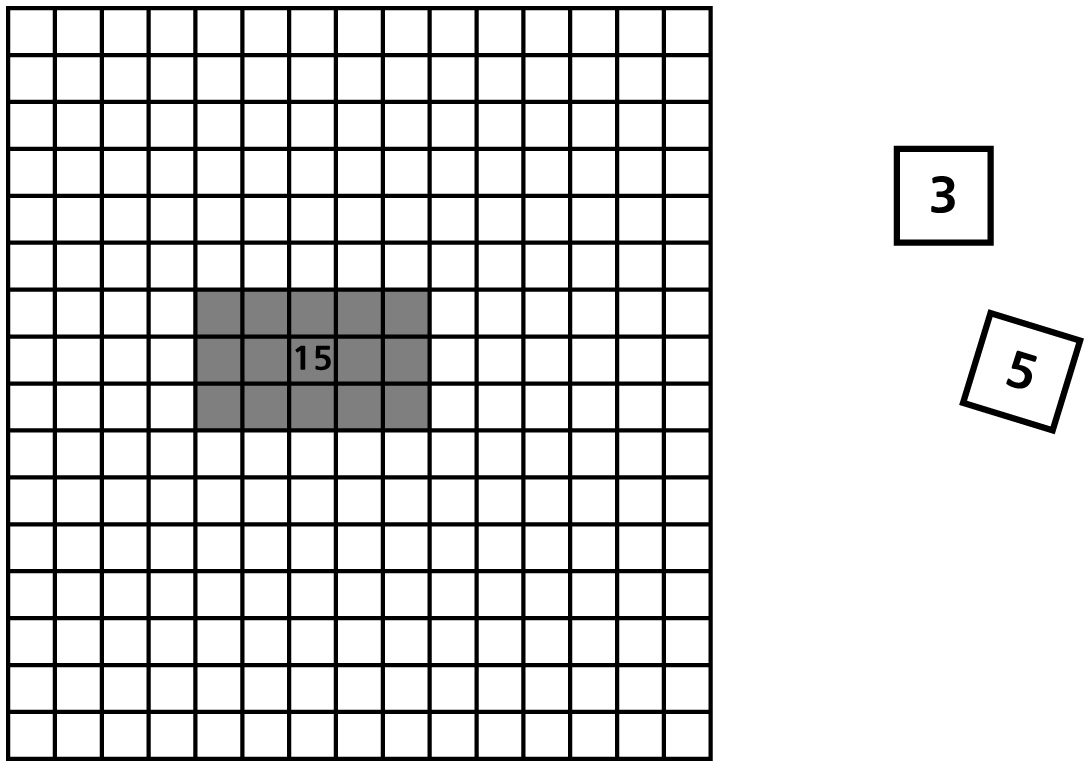 2. Le deuxième joueur lance les dés. Il colorie un nombre de rangées égales sur la grille, selon les chiffres montrés par les dés. Ses rangées doivent toucher à au moins un côté d'une rangée déjà coloriée. 
Il écrit le nombre de cases coloriées dans ses rangées.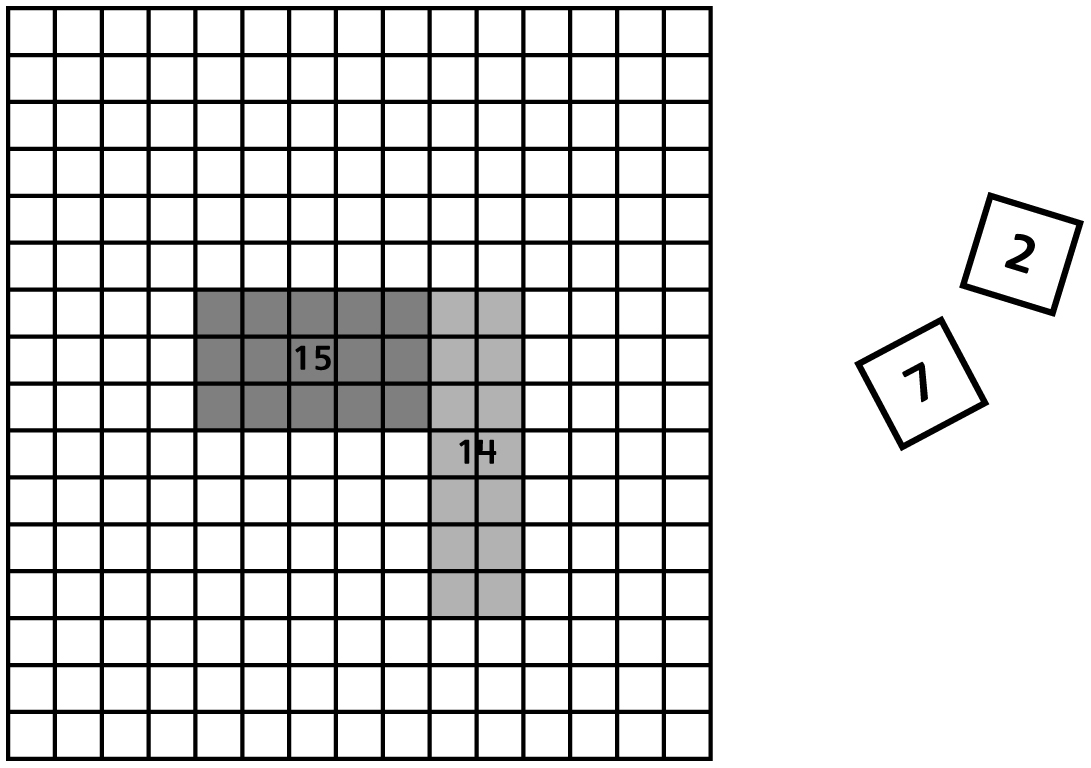 3. Les joueurs continuent à lancer les dés chacun leur tour et à colorier des rangées égales selon les chiffres montrés par les dés. S'il n'est pas possible de colorier des rangées selon les chiffres des dés, le joueur perd son tour.S'il y a 2 clients ?S'il y a 3 clients ?S'il y a 4 clients ?S'il y a 6 clients ?